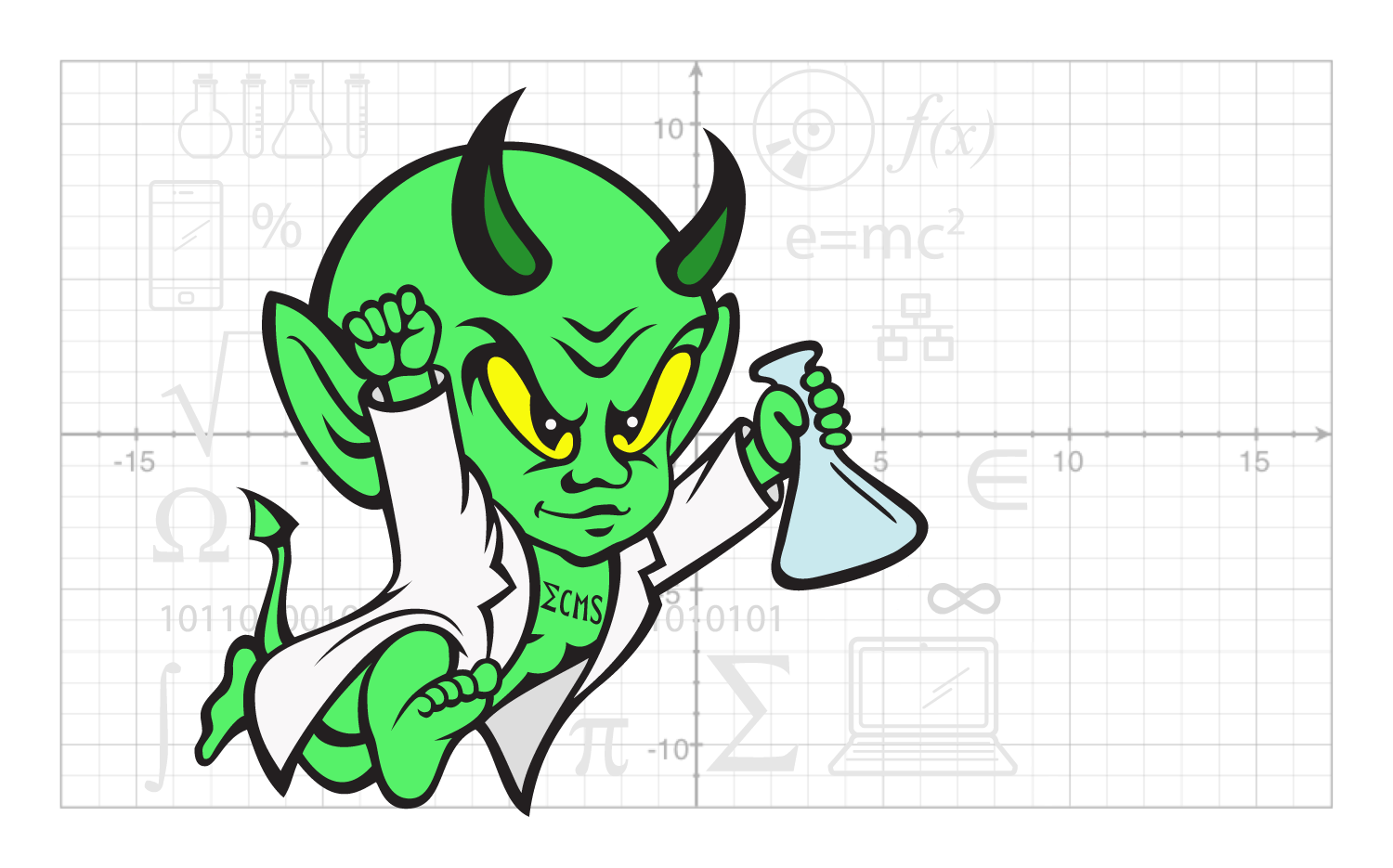 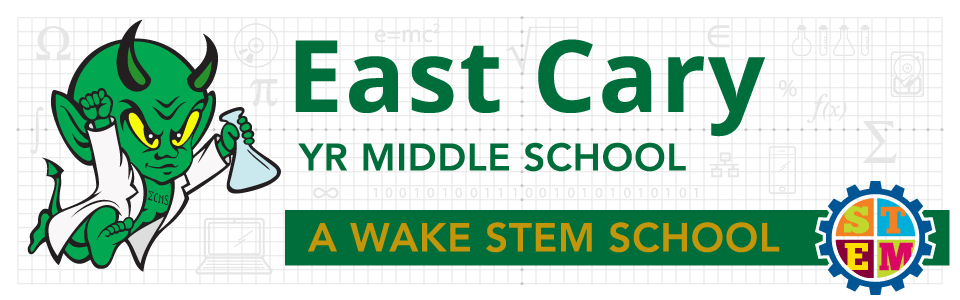 Representatives Present:6-1: L. Haynie			7-1: Tracked Out		8-1: Tracked Out6-2: H. Ledford		8-2: S. El Shafie		7-3/8-3: T. Hackman	8-4: C. Holmes			6-4: L. Graham			7-4: T. Mattson	SPED: K. Cole-Brown 		PE: M. Smith			Arts: M. ArnsteinAdmin: S. Ellis, N. DavisIRT: AbsentStudent Services: M. Ray-NoblesMedia/Tech:  D. HarrisParent Reps:  Mr. & Mrs. GainesBy June 2018, East Cary Middle School will meet or exceed expected growth by increasing proficiency from 74.4% to 76.0% in reading and math as reported by EVAAS with a focus on Hispanic, Black, and SWD subgroups meeting AMO targets as measured by EOG/C scores.WhatWhoHowTimeSet-upNorms/RolesDesired OutcomesAgendaL. HayniePresentClarifyCheck for agreement2 minutesNorms, outcomes and agenda reviewed.Norms, outcomes and agenda reviewed.Norms, outcomes and agenda reviewed.Norms, outcomes and agenda reviewed.2nd Review of the CFA Quarterly Review DataN.Davis/S. SpruillPresent15 minutes*Most meeting was devoted to this 1st agenda item*Review of Purpose of CFA and Quarterly Review DataTo inform instruction in the classroomTo spark conversation about finding ways to continue to build students up, support them, and meet them where they are at.SIT members were then shown the ECMS Achievement Data spreadsheet that is submitted to the district each quarter.  SIT members narrowed their focus in on the math section because math has historically shown gaps in learning.  Ms. Davis asked members what questions did they still had after examining the math portion of the 1st Quarter CFA data. Questions posed:What is going on in 8th Grade Math?Is there data missing? (Ms. Davis responded – yes)What is considered “passing/proficient” on this sheet? (60% and above – green and yellow sections from CFA PLT spreadsheets)Are students being placed in math class appropriately?Are students identified in their correct subgroups?How does this data look by track?Question about the design of the CFAs.Celebrations – 6+ and 7+ Math Using 8th Grade Math as an example, SIT members brainstormed ideas/questions that this PLT might want to use to dig deeper into the data.Student attendancePrevious data from 7th gradeSharing of teaching strategies/best practices that provide differentiation for various learning stylesSIT members then provided suggestions/ideas for how the school can provide ways to better support students (and parents).Curriculum Nights – Provide nights throughout the year in which parents and students can come and learn how to practice these concepts at home.  Interpreters should be provided for our diverse population.  Parents often want to help their student but do not know how to with the new curriculum.Peer Tutoring – Pair successful students with students who need help Use of EE TimeMedia/Tech Data – Mrs. Harris mentioned looking at this data to see which teachers are using tech tools/resources and to see if that has any impact on student achievement.Building relationships with studentsComment on student effort - students need to take ownership of their learning (learning & teaching).*Most meeting was devoted to this 1st agenda item*Review of Purpose of CFA and Quarterly Review DataTo inform instruction in the classroomTo spark conversation about finding ways to continue to build students up, support them, and meet them where they are at.SIT members were then shown the ECMS Achievement Data spreadsheet that is submitted to the district each quarter.  SIT members narrowed their focus in on the math section because math has historically shown gaps in learning.  Ms. Davis asked members what questions did they still had after examining the math portion of the 1st Quarter CFA data. Questions posed:What is going on in 8th Grade Math?Is there data missing? (Ms. Davis responded – yes)What is considered “passing/proficient” on this sheet? (60% and above – green and yellow sections from CFA PLT spreadsheets)Are students being placed in math class appropriately?Are students identified in their correct subgroups?How does this data look by track?Question about the design of the CFAs.Celebrations – 6+ and 7+ Math Using 8th Grade Math as an example, SIT members brainstormed ideas/questions that this PLT might want to use to dig deeper into the data.Student attendancePrevious data from 7th gradeSharing of teaching strategies/best practices that provide differentiation for various learning stylesSIT members then provided suggestions/ideas for how the school can provide ways to better support students (and parents).Curriculum Nights – Provide nights throughout the year in which parents and students can come and learn how to practice these concepts at home.  Interpreters should be provided for our diverse population.  Parents often want to help their student but do not know how to with the new curriculum.Peer Tutoring – Pair successful students with students who need help Use of EE TimeMedia/Tech Data – Mrs. Harris mentioned looking at this data to see which teachers are using tech tools/resources and to see if that has any impact on student achievement.Building relationships with studentsComment on student effort - students need to take ownership of their learning (learning & teaching).*Most meeting was devoted to this 1st agenda item*Review of Purpose of CFA and Quarterly Review DataTo inform instruction in the classroomTo spark conversation about finding ways to continue to build students up, support them, and meet them where they are at.SIT members were then shown the ECMS Achievement Data spreadsheet that is submitted to the district each quarter.  SIT members narrowed their focus in on the math section because math has historically shown gaps in learning.  Ms. Davis asked members what questions did they still had after examining the math portion of the 1st Quarter CFA data. Questions posed:What is going on in 8th Grade Math?Is there data missing? (Ms. Davis responded – yes)What is considered “passing/proficient” on this sheet? (60% and above – green and yellow sections from CFA PLT spreadsheets)Are students being placed in math class appropriately?Are students identified in their correct subgroups?How does this data look by track?Question about the design of the CFAs.Celebrations – 6+ and 7+ Math Using 8th Grade Math as an example, SIT members brainstormed ideas/questions that this PLT might want to use to dig deeper into the data.Student attendancePrevious data from 7th gradeSharing of teaching strategies/best practices that provide differentiation for various learning stylesSIT members then provided suggestions/ideas for how the school can provide ways to better support students (and parents).Curriculum Nights – Provide nights throughout the year in which parents and students can come and learn how to practice these concepts at home.  Interpreters should be provided for our diverse population.  Parents often want to help their student but do not know how to with the new curriculum.Peer Tutoring – Pair successful students with students who need help Use of EE TimeMedia/Tech Data – Mrs. Harris mentioned looking at this data to see which teachers are using tech tools/resources and to see if that has any impact on student achievement.Building relationships with studentsComment on student effort - students need to take ownership of their learning (learning & teaching).*Most meeting was devoted to this 1st agenda item*Review of Purpose of CFA and Quarterly Review DataTo inform instruction in the classroomTo spark conversation about finding ways to continue to build students up, support them, and meet them where they are at.SIT members were then shown the ECMS Achievement Data spreadsheet that is submitted to the district each quarter.  SIT members narrowed their focus in on the math section because math has historically shown gaps in learning.  Ms. Davis asked members what questions did they still had after examining the math portion of the 1st Quarter CFA data. Questions posed:What is going on in 8th Grade Math?Is there data missing? (Ms. Davis responded – yes)What is considered “passing/proficient” on this sheet? (60% and above – green and yellow sections from CFA PLT spreadsheets)Are students being placed in math class appropriately?Are students identified in their correct subgroups?How does this data look by track?Question about the design of the CFAs.Celebrations – 6+ and 7+ Math Using 8th Grade Math as an example, SIT members brainstormed ideas/questions that this PLT might want to use to dig deeper into the data.Student attendancePrevious data from 7th gradeSharing of teaching strategies/best practices that provide differentiation for various learning stylesSIT members then provided suggestions/ideas for how the school can provide ways to better support students (and parents).Curriculum Nights – Provide nights throughout the year in which parents and students can come and learn how to practice these concepts at home.  Interpreters should be provided for our diverse population.  Parents often want to help their student but do not know how to with the new curriculum.Peer Tutoring – Pair successful students with students who need help Use of EE TimeMedia/Tech Data – Mrs. Harris mentioned looking at this data to see which teachers are using tech tools/resources and to see if that has any impact on student achievement.Building relationships with studentsComment on student effort - students need to take ownership of their learning (learning & teaching).Complete the ECMS Implementation Data Monitoring Sheet for the 1st Quarterly ReviewN. Davis/L. HaynieSmall GroupsEach group will continue filling out the ECMS Implementation data based on updated information.Share Out (Plus/Suggestions for Change/Questions) on Google Doc.40 minutesDue to the rich conversation with the 1st Quarter data, we were unable to reach this agenda item.  Due to the rich conversation with the 1st Quarter data, we were unable to reach this agenda item.  Due to the rich conversation with the 1st Quarter data, we were unable to reach this agenda item.  Due to the rich conversation with the 1st Quarter data, we were unable to reach this agenda item.  Next Steps Next Meeting: Monday, January 23rd, 2017L. HayniePrepare ECMS staff for 2nd Quarterly Review 2nd Quarter CFA data due to Google Folders by January 23rd.  Track 4 – January 30th.Discuss next steps for implementing walkthroughs.3 minutesSet-up CFA data assistance/support dates for 2nd Quarter data input.Review Key Process #2 of the SIP and complete the ECMS Implementation Data sheet.Determine next steps for implementing walkthroughs.Set-up CFA data assistance/support dates for 2nd Quarter data input.Review Key Process #2 of the SIP and complete the ECMS Implementation Data sheet.Determine next steps for implementing walkthroughs.Set-up CFA data assistance/support dates for 2nd Quarter data input.Review Key Process #2 of the SIP and complete the ECMS Implementation Data sheet.Determine next steps for implementing walkthroughs.Set-up CFA data assistance/support dates for 2nd Quarter data input.Review Key Process #2 of the SIP and complete the ECMS Implementation Data sheet.Determine next steps for implementing walkthroughs.